取り組みの様子（１）現在の様子と希望　（将来の成功を妨げる現状も記載）不安を家に持ち帰らない。作業で達成することを決め、毎日、振り返りをしましょう。新しくポスティングの練習も始めます。週2回。ポスティングの作業に挑戦しましょう。週2回のポスティングを毎日に増やします。色々考えてしまって、寝不足で眠いですと話すときがある。やる気はあるが、出来なかったことを気にし、反省してしまう。不安を次の日に盛りこさないように振りかえる事。日中、少しでも体を動かし、程よい疲れで眠れるように作業場面から取り組む。感想寝つきが良くなった。やることがわかったので、失敗と思うことが減った職員が毎日作業で達成すことを決めていましたが、自分で達成することを決める取り組みをしましょう。不安を家に持ち帰らない。作業で達成することを決め、毎日、振り返りをしましょう。新しくポスティングの練習も始めます。週2回。ポスティングの作業に挑戦しましょう。週2回のポスティングを毎日に増やします。色々考えてしまって、寝不足で眠いですと話すときがある。やる気はあるが、出来なかったことを気にし、反省してしまう。不安を次の日に盛りこさないように振りかえる事。日中、少しでも体を動かし、程よい疲れで眠れるように作業場面から取り組む。達成度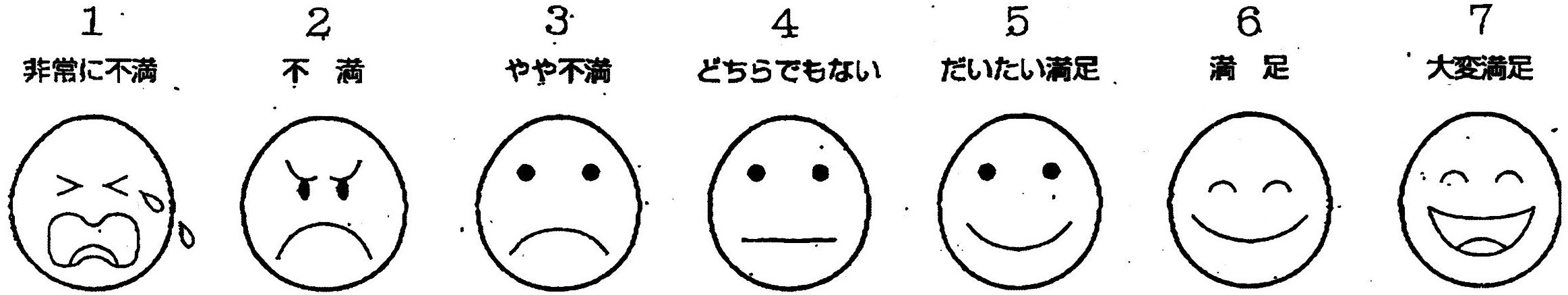 職員が毎日作業で達成すことを決めていましたが、自分で達成することを決める取り組みをしましょう。不安を家に持ち帰らない。作業で達成することを決め、毎日、振り返りをしましょう。新しくポスティングの練習も始めます。週2回。ポスティングの作業に挑戦しましょう。週2回のポスティングを毎日に増やします。色々考えてしまって、寝不足で眠いですと話すときがある。やる気はあるが、出来なかったことを気にし、反省してしまう。不安を次の日に盛りこさないように振りかえる事。日中、少しでも体を動かし、程よい疲れで眠れるように作業場面から取り組む。職員から職員から職員が毎日作業で達成すことを決めていましたが、自分で達成することを決める取り組みをしましょう。不安を家に持ち帰らない。作業で達成することを決め、毎日、振り返りをしましょう。新しくポスティングの練習も始めます。週2回。ポスティングの作業に挑戦しましょう。週2回のポスティングを毎日に増やします。色々考えてしまって、寝不足で眠いですと話すときがある。やる気はあるが、出来なかったことを気にし、反省してしまう。不安を次の日に盛りこさないように振りかえる事。日中、少しでも体を動かし、程よい疲れで眠れるように作業場面から取り組む。毎日、達成することを決めたことで、一日をやれたという肯定感で終えることが出来ていました。体を動かす作業で睡眠も整ってきました。毎日、達成することを決めたことで、一日をやれたという肯定感で終えることが出来ていました。体を動かす作業で睡眠も整ってきました。職員が毎日作業で達成すことを決めていましたが、自分で達成することを決める取り組みをしましょう。やってみること５月６月７月課題の設定理由ふりかえり（8月）ふりかえり（8月）次やってみること落ち着く練習をしましょう落ち着いているときに、職員と深呼吸やゆっくり数を数える練習をします。落ち着かないときに職員が「今だよ」と言ったら、練習した深呼吸やゆっくり数を数えることをします。自分が落ち着かなくなる原因を話します。落ち着かなくなった時、自分から深呼吸やゆっくり数を数えることをします。落ち着かず行動し、周りに嫌なイメージを持たれるより、落ち着く方が自分の良い行動に繋がり、相手の信頼も得るため。時間がたつと落ち着く様子が見られるため、落ち着き方を覚えることは可能であると思われます。感想落ち着くことで他の人とのトラブルが減った落ちつくことが出来るようになったので、次はアドバイスを受け入れる練習をしてみましょう。落ち着く練習をしましょう落ち着いているときに、職員と深呼吸やゆっくり数を数える練習をします。落ち着かないときに職員が「今だよ」と言ったら、練習した深呼吸やゆっくり数を数えることをします。自分が落ち着かなくなる原因を話します。落ち着かなくなった時、自分から深呼吸やゆっくり数を数えることをします。落ち着かず行動し、周りに嫌なイメージを持たれるより、落ち着く方が自分の良い行動に繋がり、相手の信頼も得るため。時間がたつと落ち着く様子が見られるため、落ち着き方を覚えることは可能であると思われます。達成度落ちつくことが出来るようになったので、次はアドバイスを受け入れる練習をしてみましょう。落ち着く練習をしましょう落ち着いているときに、職員と深呼吸やゆっくり数を数える練習をします。落ち着かないときに職員が「今だよ」と言ったら、練習した深呼吸やゆっくり数を数えることをします。自分が落ち着かなくなる原因を話します。落ち着かなくなった時、自分から深呼吸やゆっくり数を数えることをします。落ち着かず行動し、周りに嫌なイメージを持たれるより、落ち着く方が自分の良い行動に繋がり、相手の信頼も得るため。時間がたつと落ち着く様子が見られるため、落ち着き方を覚えることは可能であると思われます。職員から職員から落ちつくことが出来るようになったので、次はアドバイスを受け入れる練習をしてみましょう。落ち着く練習をしましょう落ち着いているときに、職員と深呼吸やゆっくり数を数える練習をします。落ち着かないときに職員が「今だよ」と言ったら、練習した深呼吸やゆっくり数を数えることをします。自分が落ち着かなくなる原因を話します。落ち着かなくなった時、自分から深呼吸やゆっくり数を数えることをします。落ち着かず行動し、周りに嫌なイメージを持たれるより、落ち着く方が自分の良い行動に繋がり、相手の信頼も得るため。時間がたつと落ち着く様子が見られるため、落ち着き方を覚えることは可能であると思われます。深呼吸が定着してきました。落ち着くことで職員や仲間にもほめられ喜んでいましたね。深呼吸が定着してきました。落ち着くことで職員や仲間にもほめられ喜んでいましたね。落ちつくことが出来るようになったので、次はアドバイスを受け入れる練習をしてみましょう。